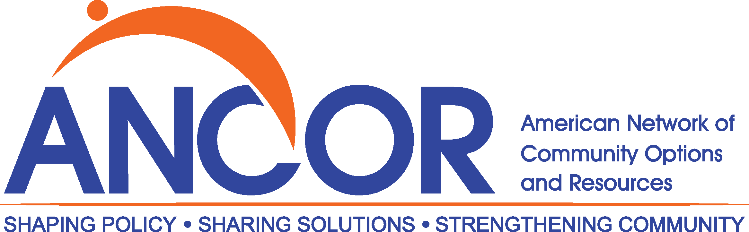 Certificate of RecognitionThis is to certify that:FirstName LastNameIs Hereby Awarded Honorable Mention in the ANCOR 2023 Direct Support Professional Award Program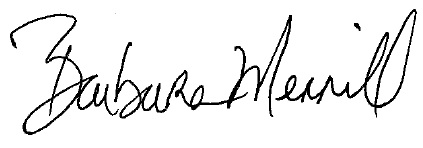 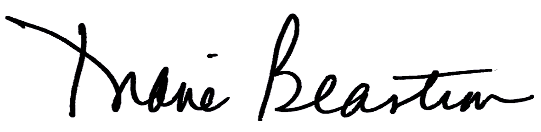 	Diane Beastrom, President 						Barbara Merrill, CEO